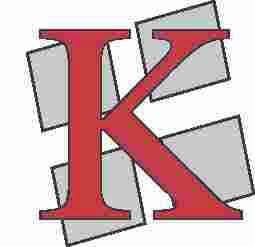 КОМОРА ЗДРАВСТВЕНИХ УСТАНОВА СРБИЈЕБЕОГРАД, Хајдук Вељков венац 4-6Тел.: 3622-523, 3622-524Број: 193/14Датум: 16.04.2014. године На основу члана 1. став 2. и члана 6. став 1. Пословника о раду Управног одбора Коморе здравствених установа Србије, сазивам7. СЕДНИЦУКОМИСИЈЕ ЗА ПРАВНА И ЕКОНОМСКО-ФИНАНСИЈСКА ПИТАЊАЗа ову седницу предлажем следећи:ДНЕВНИ РЕДУсвајање записника са 6. седнице Комисије за правна и економско-финансијска питања, одржане дана 22.11.2013. године;Разматрање Информације по коначном обрачуну припадајуће накнаде здравственим установама из Плана мреже за 2013. годину.Седница Комисије одржаће се дана 24.04.2014. године (четвртак), са почетком у 10,00 часова, у просторијама Коморе здравствених установа Србије у Београду, ул. Хајдук Вељков венац 4-6, III спрат.У прилогу Вам достављамо материјал за седницу.Молимо Вас да овој седници присуствујете и узмете учешће у раду.О евентуалној спречености да присуствујете седници, молимо Вас да обавестите Стручну службу Коморе на тел.: 011/3622-523 или 3622-524.                                                                          ПРЕДСЕДНИК КОМИСИЈЕ                                                                           доц. др Мирослав Чавлин, с.р.